Проект „Устойчива агро-търговска мрежа в Черноморския басейн /AgriTradeNet/ BSB 383, втора среща.На 27 ноември 2019г., се проведе втората среща на млекопроизводители и млекопреработватели по Европейския проект „Устойчива агро-търговска мрежа в Черноморския басейн /AgriTradeNet/ BSB 383. Областна дирекция “Земеделие“ Бургас и Областна експертна комисия по животновъдство Бургас са съорганизатори съвместно с Търговско индустриалната камара – Бургас на Европейски проект „Устойчива агро-търговска мрежа в Черноморския басейн /AgriTradeNet/ BSB 383.Инж. Витка Вълчева – зам. председател на Търговско индустриалната камара – Бургас сведе до знанието на присъстващите целите и дейностите по проекта. Информира ги за възможностите за сертифициране на млечни продукти, получаване на географска идентификация, както и регистрация на търговски марки, съгласно изискванията на международния стандарт FSSC 22000/ISO 22000 I PAS 220/ и други, свързани с успешната регистрация на съответния млечен продукт. В проекта по покана на ОЕКЖ Бургас се включиха 30 земеделски стопани, производители на краве, овче мляко и млечни продукти на територията на областта. Присъстваха говедовъди и овцевъди, производители на овче и краве мляко от общините Сунгурларе, Карнобат, Бургас, Камено и Средец.Лектор на събитието беше инж. Константин Костадинов – водещ одитор, който подробно запозна присъстващите с: Изискания на БДС към готовите  млечни продукти; Международен стандарт за сертификация IFS FOOD ВЕРСИЯ 7;Стандарт за одит на качеството и безопасност на хранителните продукти, Система HACCP;4. Етикети за качество и процес на сертифициране; 5. Процедури за Защитено наименование на произход и Защитено географско указание.
	 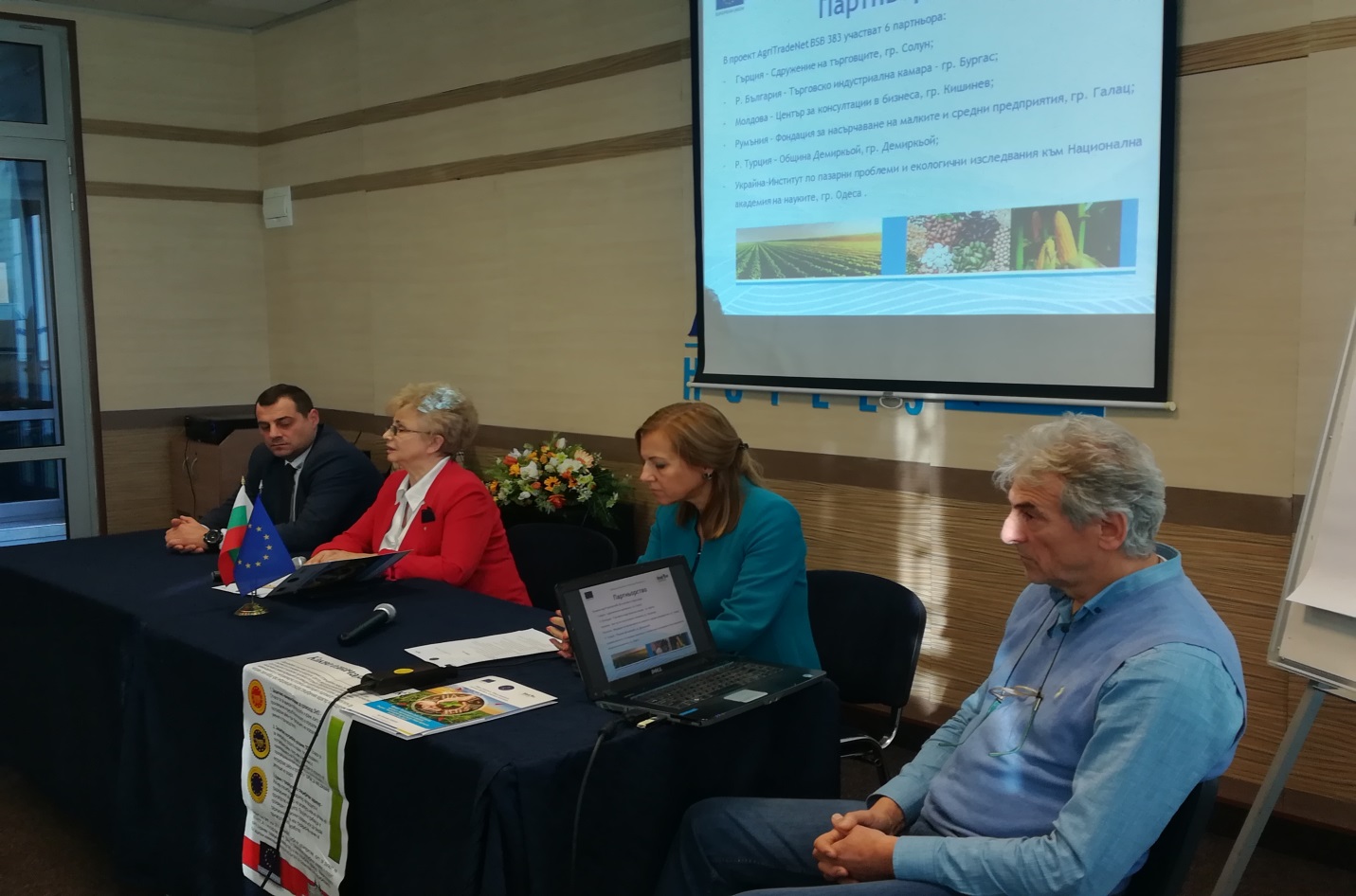 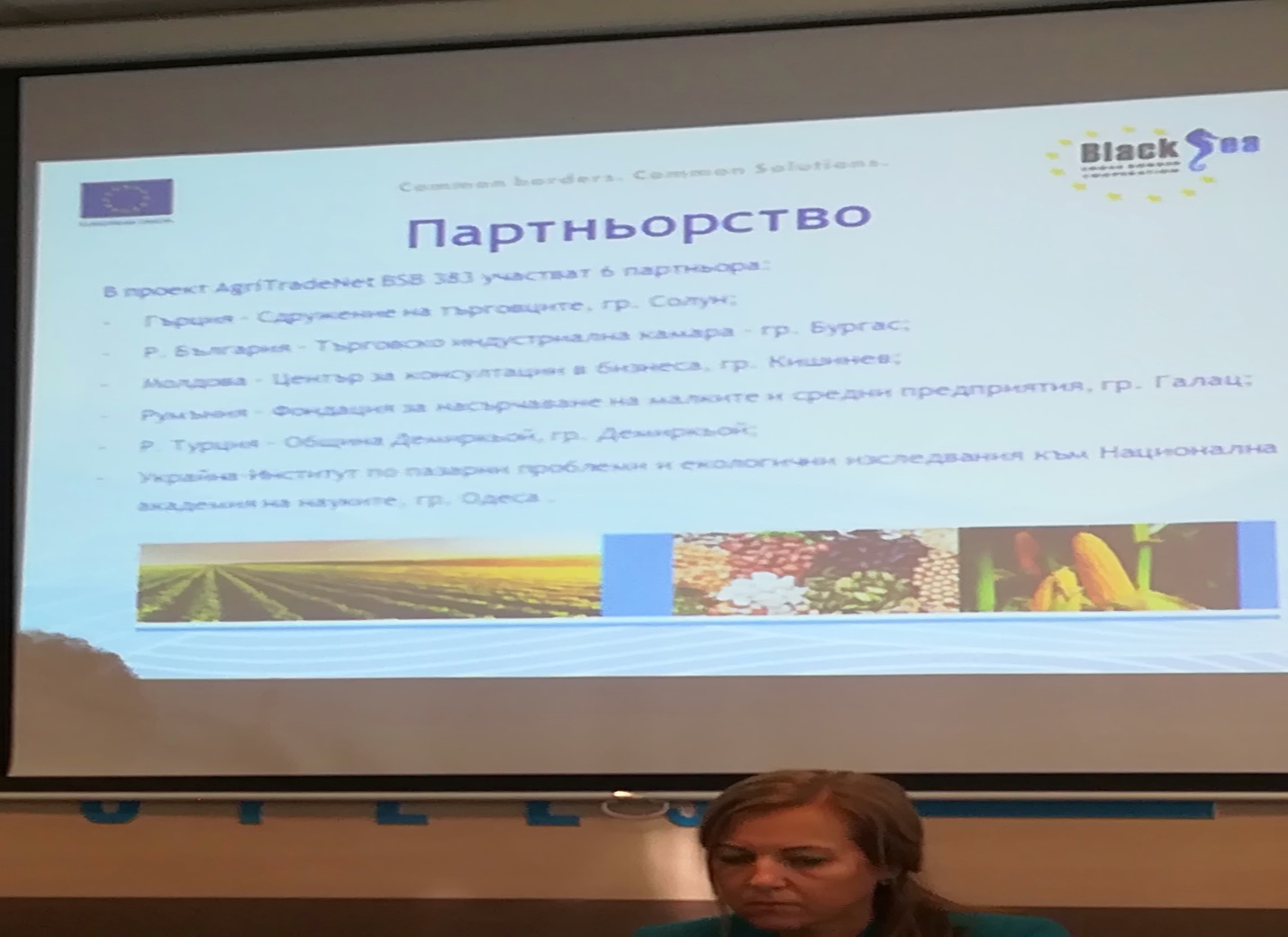 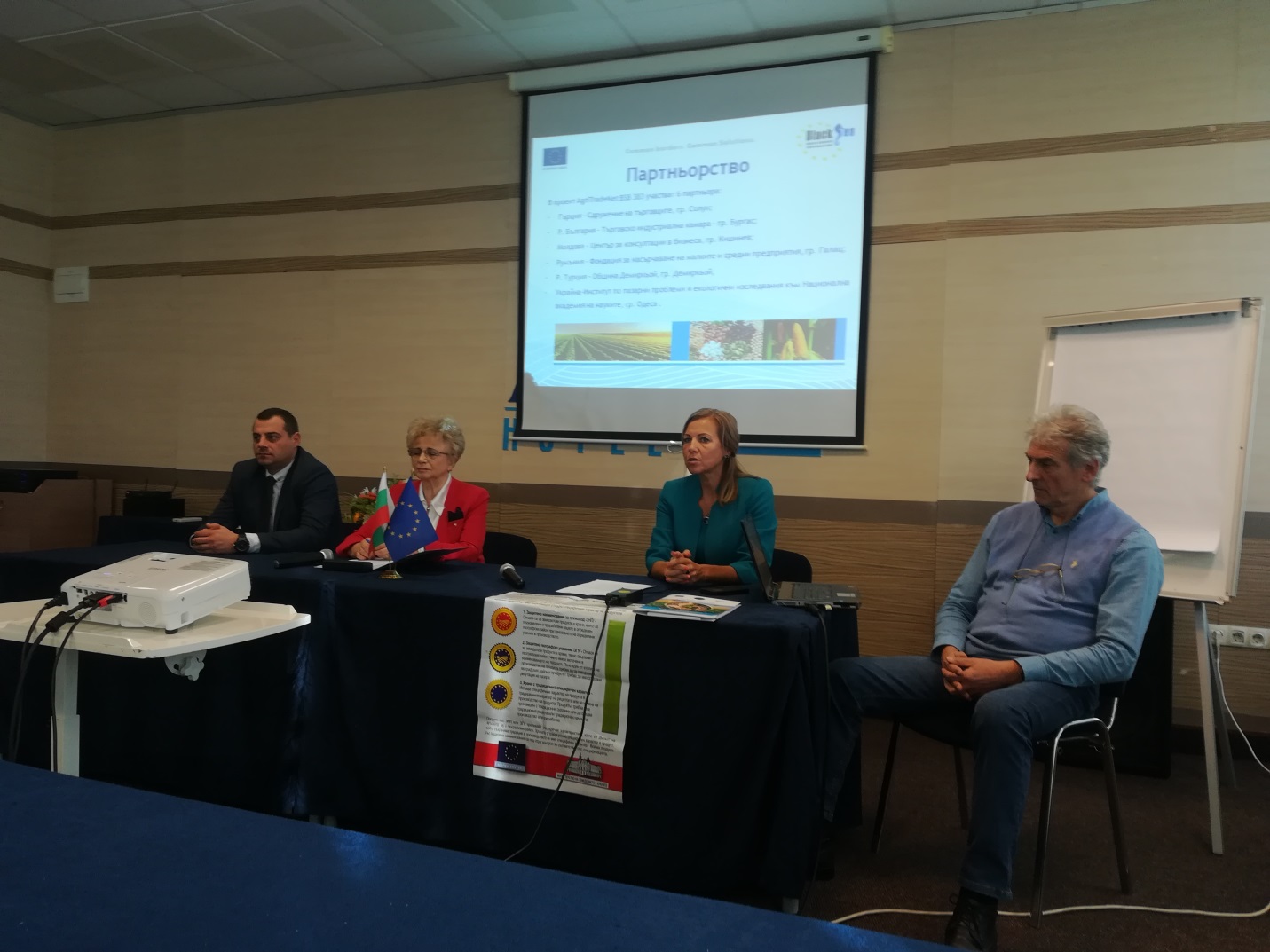 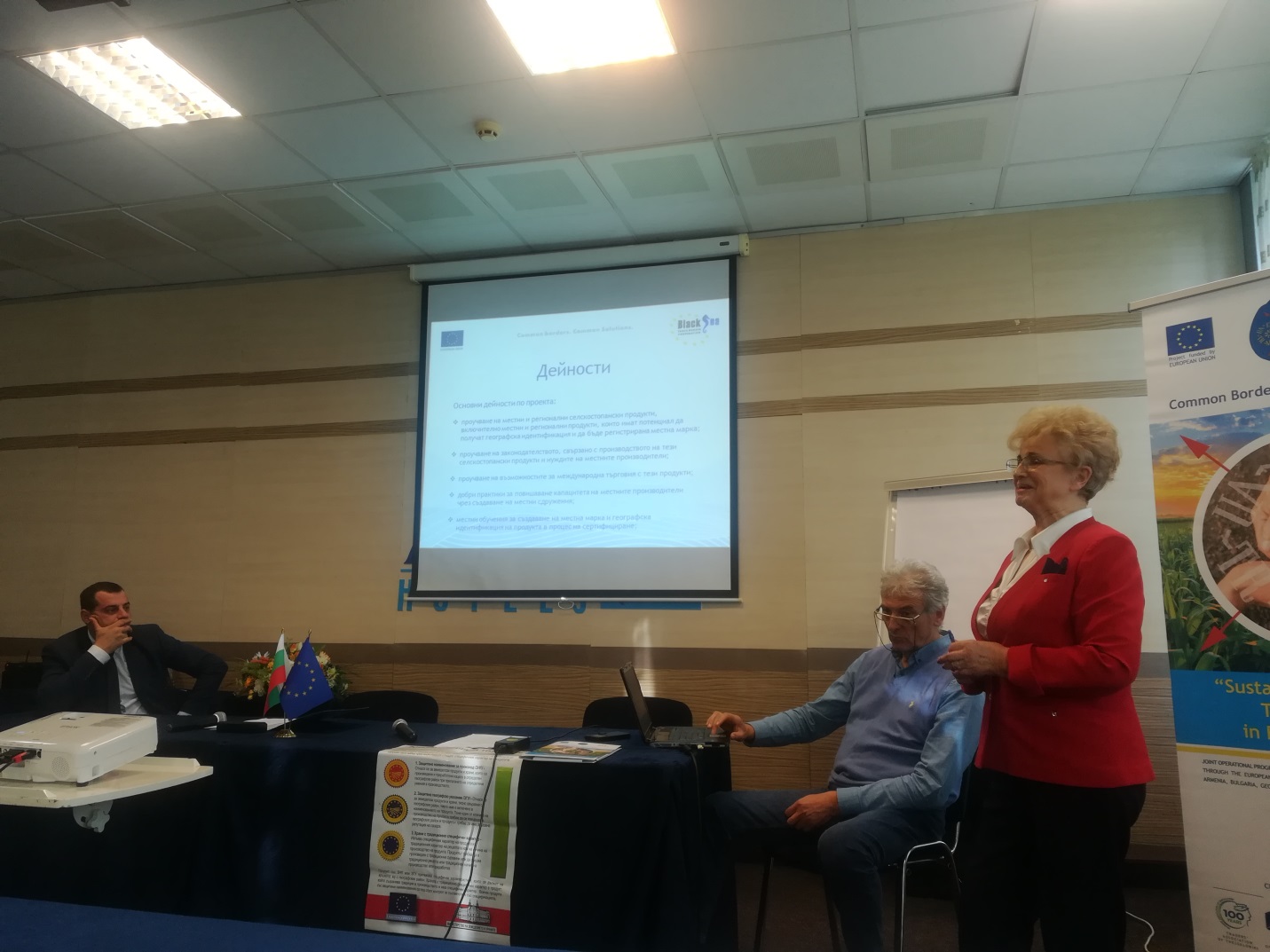 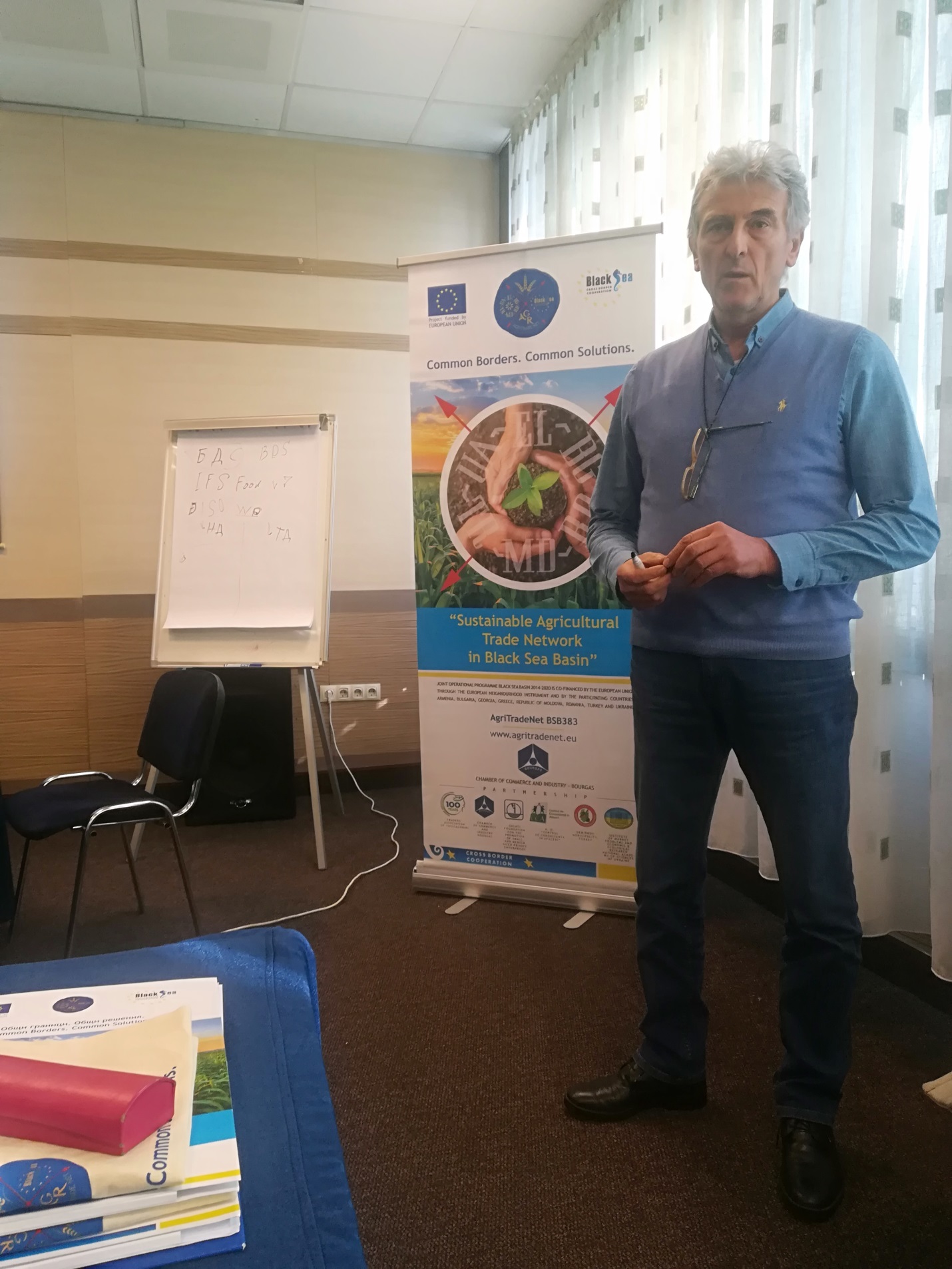 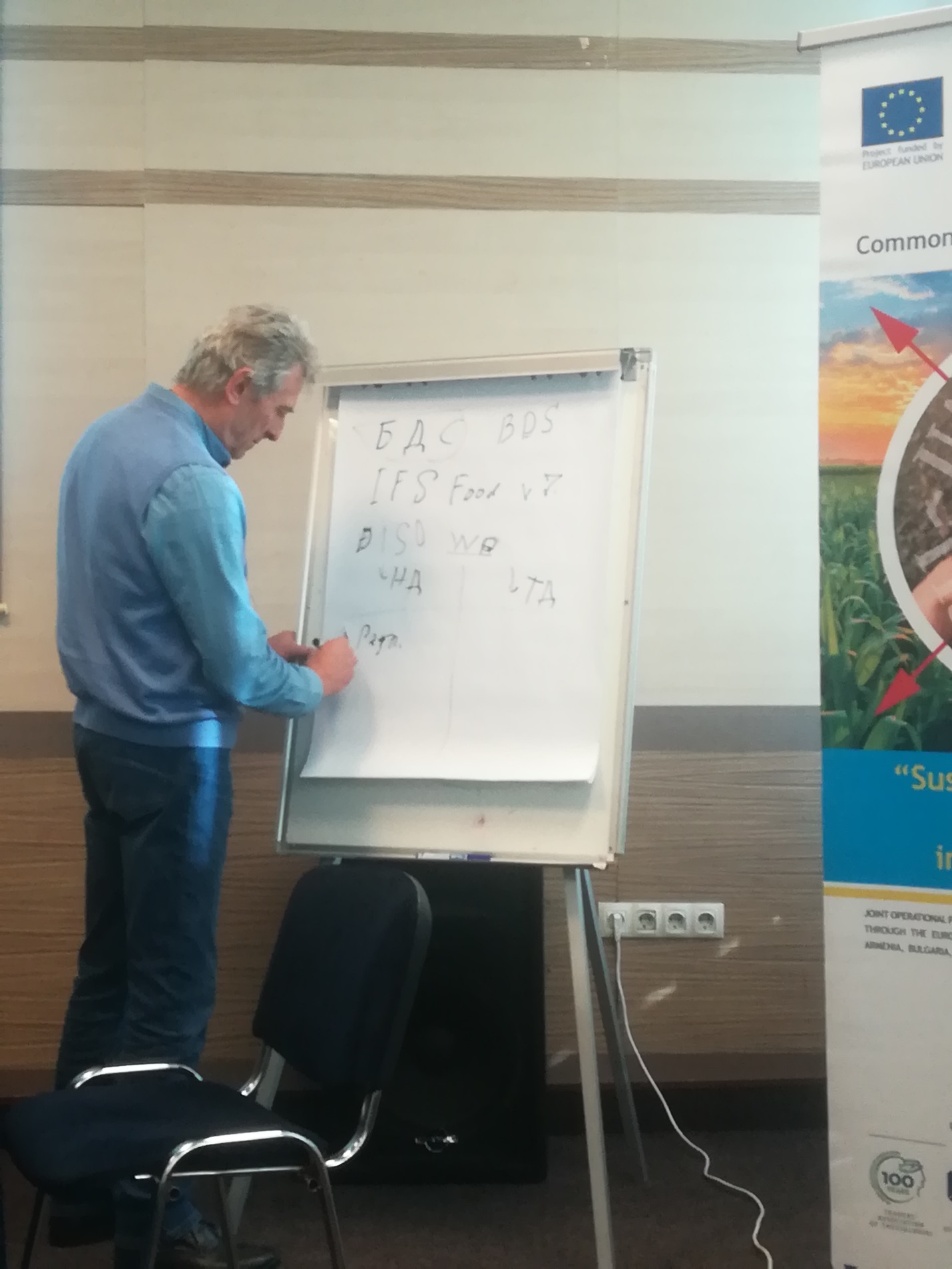 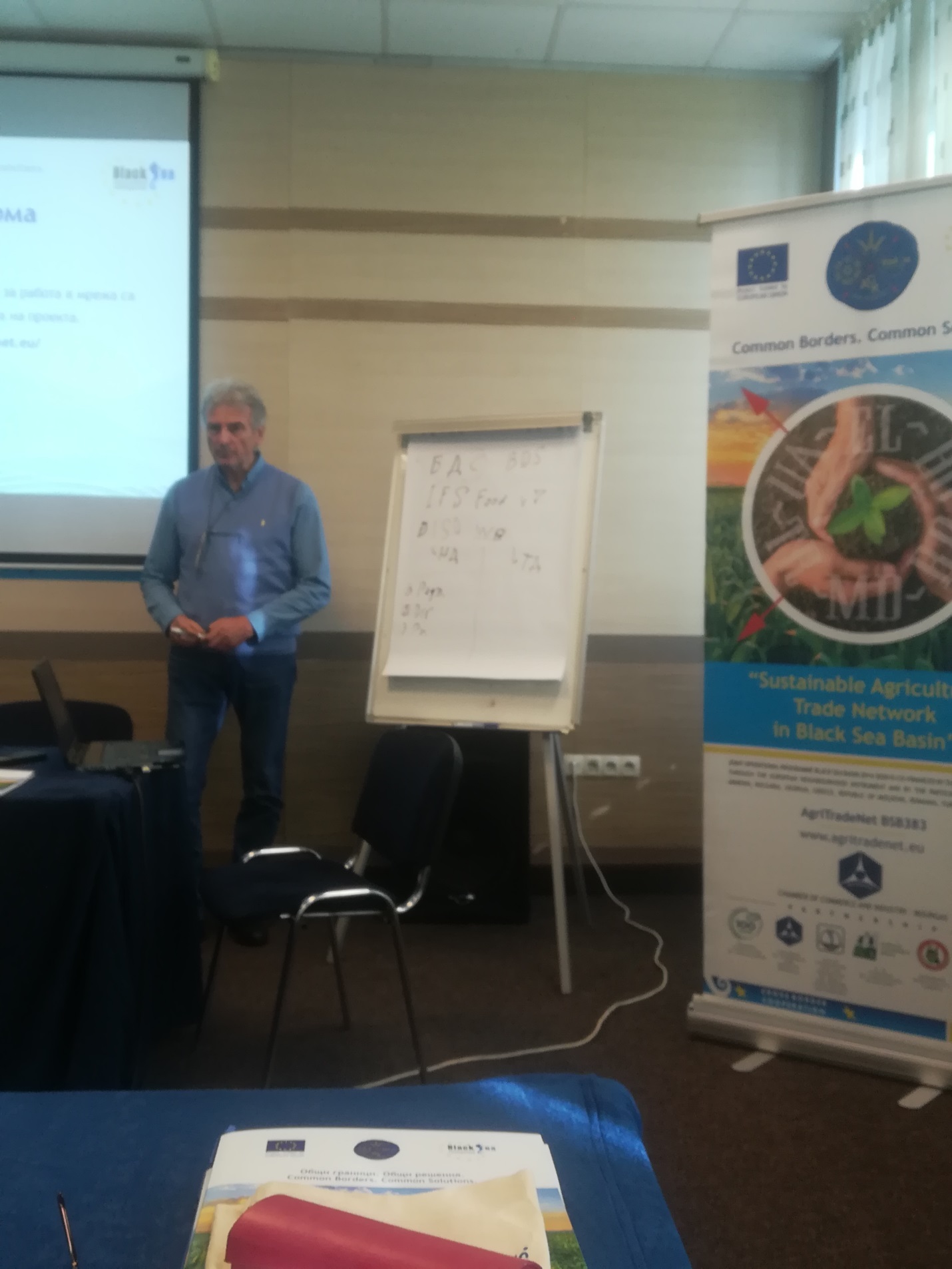 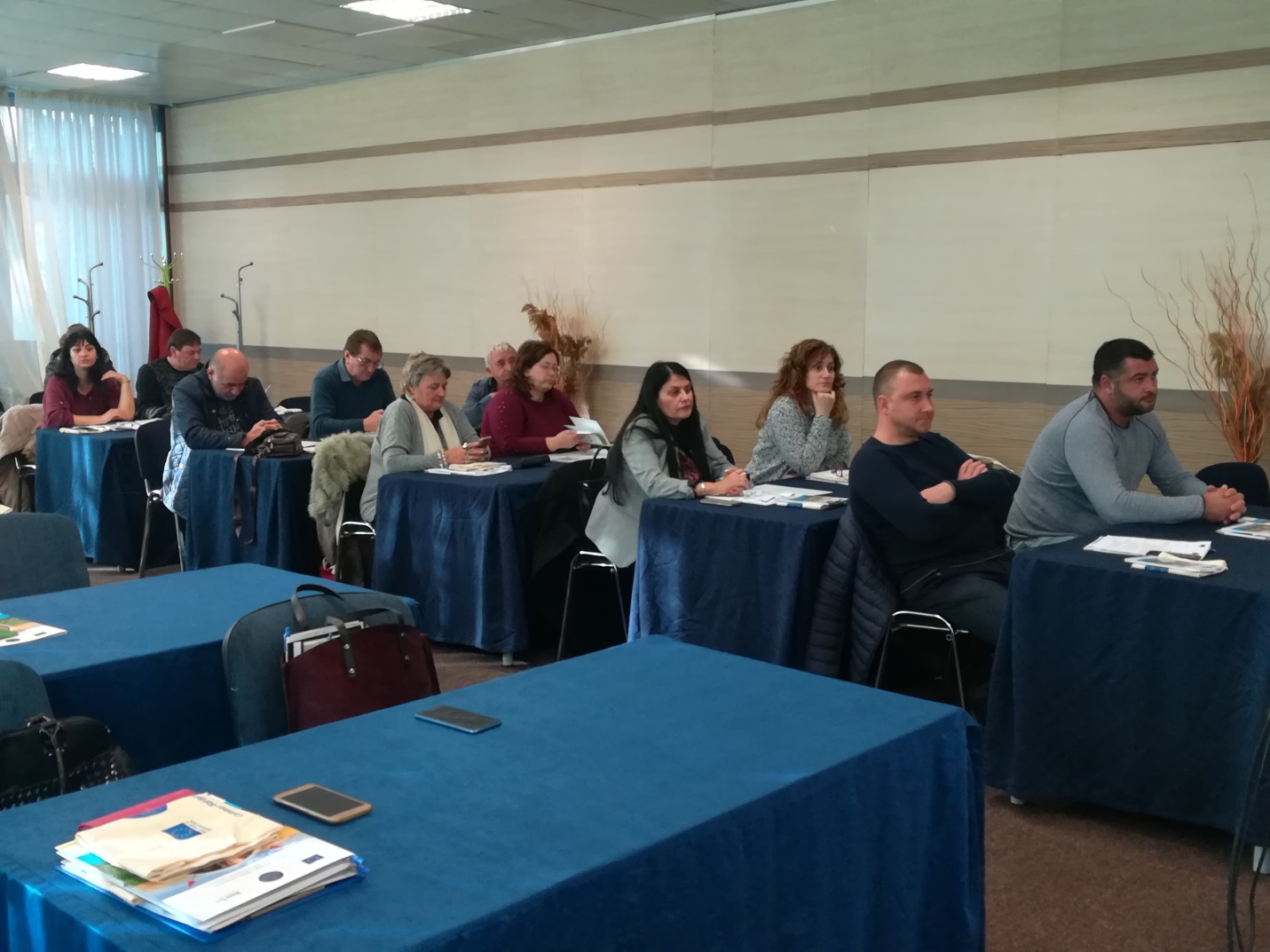 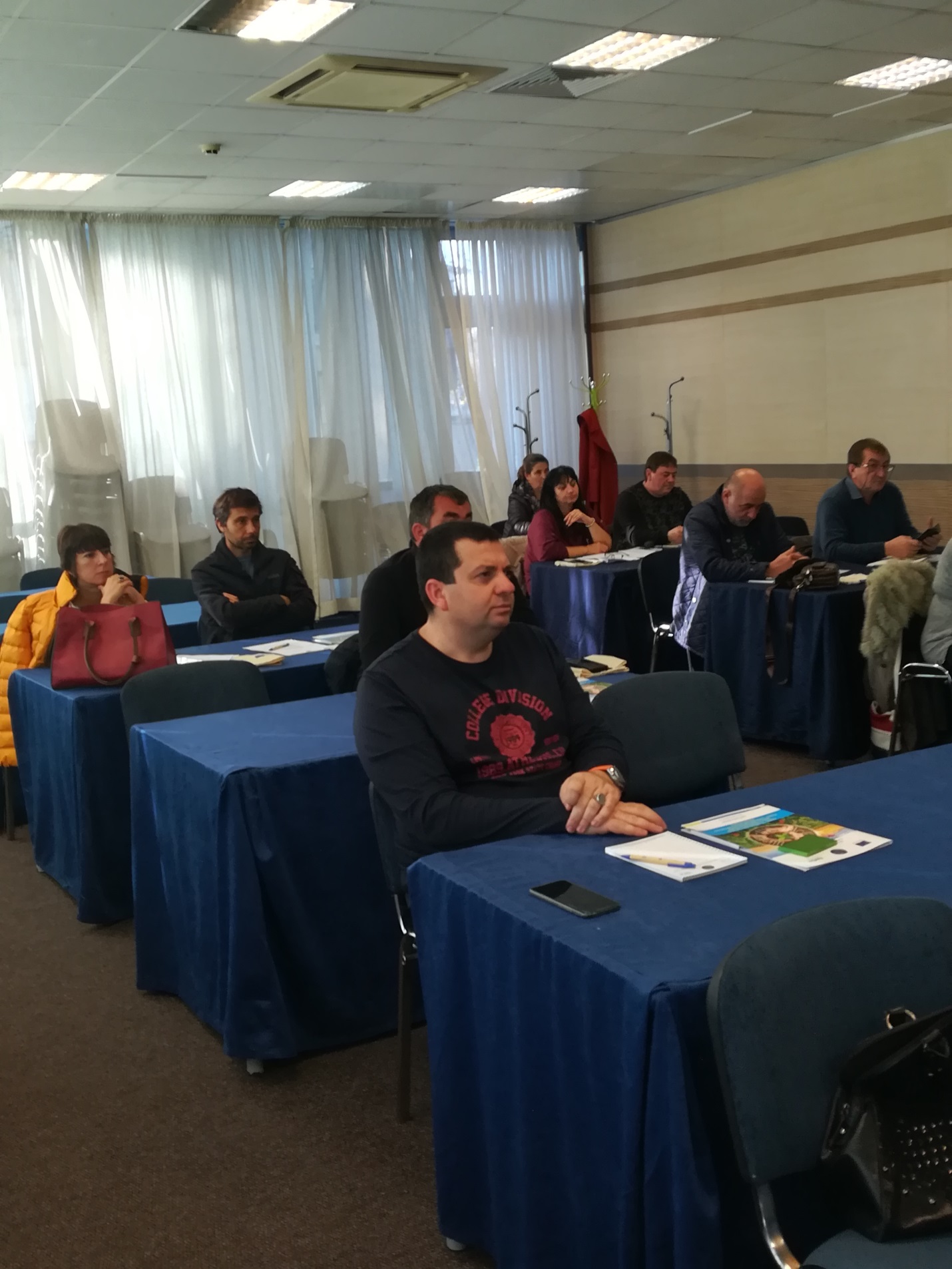 